Publicado en Madrid el 14/09/2021 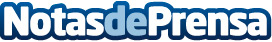 Menamobel presenta los imprescindibles para la vuelta a la rutinaDisponer de un colchón firme para el descanso es fundamental para no experimentar tensión ni estrés durante el díaDatos de contacto:Menamobel655 174313Nota de prensa publicada en: https://www.notasdeprensa.es/menamobel-presenta-los-imprescindibles-para-la Categorias: Interiorismo Madrid Entretenimiento Consumo Bienestar http://www.notasdeprensa.es